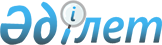 Об установлении повышенных на двадцать пять процентов должностных окладов и тарифных ставок специалистам в области здравоохранения, социального обеспечения, культуры и спорта, являющимся гражданскими служащими и работающим в сельской местностиРешение маслихата Аулиекольского района Костанайской области от 18 марта 2021 года № 21. Зарегистрировано Департаментом юстиции Костанайской области 25 марта 2021 года № 9831
      В соответствии с пунктом 9 статьи 139 Трудового кодекса Республики Казахстан от 23 ноября 2015 года Аулиекольский районный маслихат РЕШИЛ:
      1. Установить повышенные на двадцать пять процентов должностные оклады и тарифные ставки специалистам в области здравоохранения, социального обеспечения, культуры и спорта, являющимся гражданскими служащими и работающим в сельской местности, по сравнению с окладами и ставками гражданских служащих, занимающихся этими видами деятельности в городских условиях.
      2. Признать утратившим силу решение маслихата "Об установлении повышенных на двадцать пять процентов должностных окладов и тарифных ставок специалистам в области здравоохранения, социального обеспечения, образования, культуры и спорта, являющимся гражданскими служащими и работающим в сельской местности" от 11 июня 2020 года № 403 (опубликовано 22 июня 2020 года в Эталонном контрольном банке нормативных правовых актов Республики Казахстан, зарегистрировано в Реестре государственной регистрации нормативных правовых актов под № 9276).
      3. Настоящее решение вводится в действие по истечении десяти календарных дней после дня его первого официального опубликования.
					© 2012. РГП на ПХВ «Институт законодательства и правовой информации Республики Казахстан» Министерства юстиции Республики Казахстан
				
      Председатель внеочередной сессии районного маслихата 

С. Максютова

      Секретарь районного маслихата 

Д. Койшибаев
